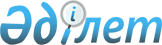 О создании Межведомственной комиссии по вопросам администрирования деятельности, осуществляемой в рамках Соглашения между Республикой Казахстан и Соединенными Штатами Америки относительно уничтожения шахтных пусковых установок межконтинентальных баллистических ракет, ликвидации последствий аварийных ситуаций и предотвращения распространения ядерного оружия от 13 декабря 1993 годаПостановление Правительства Республики Казахстан от 5 апреля 2007 года N 271

      Примечание РЦПИ!

      В заголовок и преамбулу предусмотрены изменения постановлением Правительства РК от 15.06.2010 № 584 (не подлежит опубликованию).      В целях администрирования деятельности, осуществляемой в рамках  Соглашения между Республикой Казахстан и Соединенными Штатами Америки относительно уничтожения шахтных пусковых установок межконтинентальных баллистических ракет, ликвидации последствий аварийных ситуаций и предотвращения распространения ядерного оружия от 13 декабря 1993 года, Правительство Республики Казахстан  ПОСТАНОВЛЯЕТ: 

      Примечание РЦПИ!

      В пункт 1 предусмотрено изменение постановлением Правительства РК от 15.06.2010 № 584 (не подлежит опубликованию).

      1. Создать Межведомственную комиссию по вопросам администрирования деятельности, осуществляемой в рамках Соглашения между Республикой Казахстан и Соединенными Штатами Америки относительно уничтожения шахтных пусковых установок межконтинентальных баллистических ракет, ликвидации последствий аварийных ситуаций и предотвращения распространения ядерного оружия от 13 декабря 1993 года (далее - Комиссия), в составе согласно приложению. 

      2. Утвердить прилагаемое  Положение о Комиссии. 

      3. Настоящее постановление вводится в действие со дня подписания.        Премьер-Министр 

   Республики Казахстан Приложение           

к постановлению Правительства 

Республики Казахстан     

от 5 апреля 2007 года N 271  

  Состав 

Межведомственной комиссии по вопросам администрирования 

деятельности, осуществляемой в рамках Соглашения между 

Республикой Казахстан и Соединенными Штатами Америки 

относительно уничтожения шахтных пусковых установок 

межконтинентальных баллистических ракет, ликвидации 

последствий аварийных ситуаций и предотвращения 

распространения ядерного оружия от 13 декабря 1993 года       Примечание РЦПИ!

      Состав предусмотрен в редакции постановления Правительства РК от 15.06.2010 № 584 (не подлежит опубликованию).Коржова                    - Министр финансов Республики Казахстан, 

Наталья Артемовна            председатель Ергожин                    - вице-министр финансов Республики 

Даулет Едилович              Казахстан, заместитель председателя Сапарбаев                  - вице-министр экономики и бюджетного 

Бердибек Машбекович          планирования Республики Казахстан, 

                             секретарь Абдишев                    - заместитель председателя Комитета 

Бауржан Туйтеевич            таможенного контроля Министерства 

                             финансов Республики Казахстан Абдреев                    - заместитель председателя Комитета 

Батырбек Сейтенович          промышленности и научно-технического 

                             развития Министерства индустрии и 

                             торговли Республики Казахстан Аубакиров                  - начальник Центра по контролю за 

Амангельды Ниязбаевич        сокращением вооружений и обеспечению 

                             инспекционной деятельности при 

                             Министерстве обороны Республики 

                             Казахстан Белоног                    - председатель Комитета государственного 

Анатолий Александрович       санитарно-эпидемиологического надзора 

                             Министерства здравоохранения 

                             Республики Казахстан, Главный 

                             государственный санитарный врач 

                             Республики Казахстан Рамазанов                  - председатель Комитета науки 

Тлеккабыл Сабитович          Министерства образования и науки 

                             Республики Казахстан Рахметов                   - председатель Налогового комитета 

Нурлан Кусаинович            Министерства финансов Казахстан 

                             Республики Саржанов                   - начальник управления международной 

Кайрат Асаниязович           безопасности Департамента международных 

                             организаций и многостороннего 

                             сотрудничества Министерства 

                             иностранных дел Республики Казахстан Султанов                   - заместитель директора Департамента 

Ахметжан Акиевич             ветеринарии Министерства сельского 

                             хозяйства Республики Казахстан Тулебаев                   - директор Департамента ядерной 

Алмаз Кажкенович             энергетики и внешних связей 

                             Министерства энергетики и минеральных 

                             ресурсов Республики Казахстан Турсункулов                - директор Национального центра 

Шахайдар Жорабекович         мониторинга, референций, лабораторной 

                             диагностики и методологии в ветеринарии 

                             Министерства сельского хозяйства 

                             Республики Казахстан Кадыржанов                 - генеральный директор Республиканского 

Кайрат Камалович             государственного предприятия 

                             "Национальный ядерный центр Республики 

                             Казахстан" Министерства энергетики и 

                             минеральных ресурсов Республики 

                             Казахстан. Утверждено          

постановлением Правительства 

Республики Казахстан    

от 5 апреля 2007 года N 271  

  Положение 

о Межведомственной комиссии по вопросам администрирования 

деятельности, осуществляемой в рамках Соглашения между 

Республикой Казахстан и Соединенными Штатами Америки 

относительно уничтожения шахтных пусковых установок 

межконтинентальных баллистических ракет, ликвидации 

последствий аварийных ситуаций и предотвращения 

распространения ядерного оружия от 13 декабря 1993 года       Примечание РЦПИ!

      В заголовок предусмотрены изменения постановлением Правительства РК от 15.06.2010 № 584 (не подлежит опубликованию). 

  1. Общие положения 

      Примечание РЦПИ!

      В пункт 1 предусмотрено изменение постановлением Правительства РК от 15.06.2010 № 584 (не подлежит опубликованию).

      1. Межведомственная комиссия по вопросам администрирования деятельности, осуществляемой в рамках Соглашения между Республикой Казахстан и Соединенными Штатами Америки относительно уничтожения шахтных пусковых установок межконтинентальных баллистических ракет, ликвидации последствий аварийных ситуаций и предотвращения распространения ядерного оружия от 13 декабря 1993 года (далее - Комиссия) образована в целях выработки единого подхода по решению проблемных вопросов по обеспечению прозрачности процесса определения хозяйствующих субъектов, подпадающих под действие Соглашения. 

      2. Комиссия является консультативно-совещательным органом при Правительстве Республики Казахстан. 

      3. Комиссия в своей деятельности руководствуется Конституцией Республики Казахстан и законами Республики Казахстан, иными нормативными правовыми актами, а также настоящим Положением.  

  2. Задачи и функции Комиссии 

      Примечание РЦПИ!

      В пункт 4 предусмотрено изменение постановлением Правительства РК от 15.06.2010 № 584 (не подлежит опубликованию).

      4. Основной задачей и функцией Комиссии является выработка предложений по вопросам: 

      1) координации деятельности центральных и местных государственных органов по вопросам администрирования деятельности, осуществляемой в рамках Соглашения между Республикой Казахстан и Соединенными Штатами Америки относительно уничтожения шахтных пусковых установок межконтинентальных баллистических ракет, ликвидации последствий аварийных ситуаций и предотвращения распространения ядерного оружия от 13 декабря 1993 года (далее - Соглашение); 

      2) рассмотрения материалов (проектов, контрактов, списков подрядчиков) на предмет их соответствия положениям Соглашения; 

      3) выработки предложений по обеспечению прозрачности процесса определения хозяйствующих субъектов, подпадающих под действие Соглашения; 

      4) внесения предложений в Правительство Республики Казахстан.  

  3. Права Комиссии 

      5. Комиссия в установленном законодательством порядке для осуществления своих задач и функций имеет право; 

      1) запрашивать и получать от центральных и местных исполнительных органов и иных организаций материалы, необходимые для реализации задач Комиссии; 

      2) привлекать по мере необходимости специалистов государственных органов и государственных научно-исследовательских организаций для консультации в рамках деятельности Комиссии; 

      3) заслушивать на заседаниях Комиссии представителей центральных и местных исполнительных органов и иных организаций по вопросам, входящим в компетенцию Комиссии.  

  4. Организация деятельности Комиссии 

      6. Председатель Комиссии руководит ее деятельностью, председательствует на заседаниях, планирует работу, осуществляет общий контроль над реализацией ее решений и несет персональную ответственность за ее деятельность. Во время отсутствия председателя его функции выполняет заместитель. 

      7. Подготовку предложений по повестке дня заседания Комиссии, необходимых документов, материалов и оформление протокола после заседания осуществляет секретарь Комиссии. 

      8. Рабочим органом Комиссии является Министерство финансов Республики Казахстан. 

      9. Заседания Комиссии проводятся по мере необходимости, но не реже одного раза в полугодие. 

      10. Повестка дня заседаний, а также время и место их проведения определяются и уточняются председателем Комиссии по согласованию с членами Комиссии. 

      11. Решения Комиссии принимаются открытым голосованием и считаются принятыми, если за них подано большинство голосов от общего количества членов Комиссии. В случае равенства голосов принятым считается решение, за которое проголосовал председатель. 

      Члены комиссии имеют право на особое мнение, которое, в случае его выражения, должно быть изложено в письменном виде и приложено к письму-отчету комиссии. 

      По результатам проведения заседаний комиссии составляется протокол, подписываемый в обязательном порядке всеми ее членами. 

      12. Решения Комиссии носят рекомендательный характер.  

  5. Прекращение деятельности Комиссии 

      13. Основаниями прекращения деятельности Комиссии служат: 

      1) выполнение задач, возложенных на Комиссию; 

      2) создание государственных органов или иной комиссии, осуществляющей задачи, которые ранее были возложены на Комиссию; 

      3) иные обстоятельства, которые делают задачи Комиссии невыполнимыми либо их исполнение нецелесообразным. 
					© 2012. РГП на ПХВ «Институт законодательства и правовой информации Республики Казахстан» Министерства юстиции Республики Казахстан
				